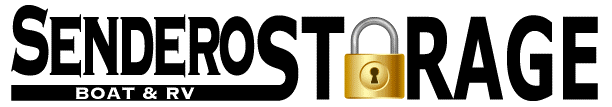 Credit Card AuthorizationName On Card: 		_________________________________________________________________Billing Address:		_________________________________________________________________			_________________________________________________________________			_________________________________________________________________Credit Card Type:	_____Visa	_____Mastercard	_____Discover	_____AmExCredit Card Number:	_________________________________________________________________Expiration Date:		____________		CVV:	____________I authorize Sendero Boat & RV Storage to charge the credit card provided herein for the agreed upon services at the agreed upon rate.  I agree to pay for this purchase in accordance with the issuing bank cardholder agreement.Signature:		_________________________________________________________________Printed Name:		_________________________________________________________________Date:			_________________________________________________________________